CORMS PracticeDescribe an experiment you could do to find out the effect of pH on the growth of yeast?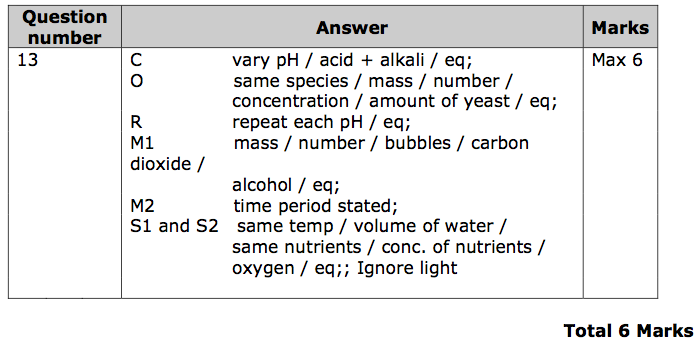 2. 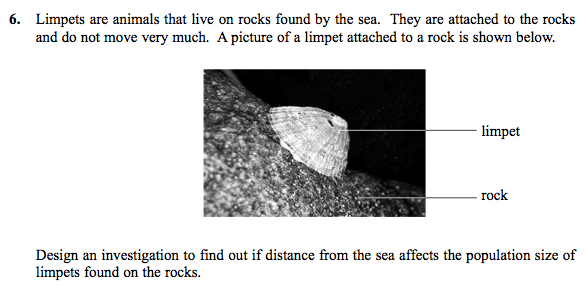 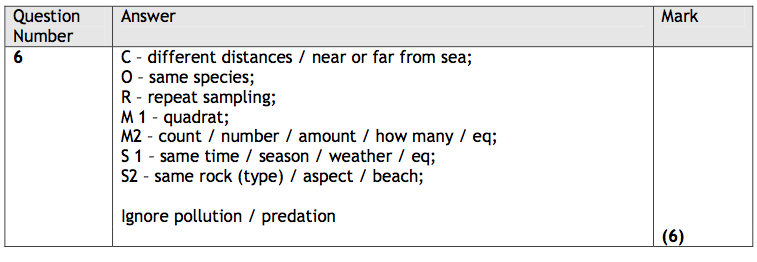 Describe an investigation you could do to find out the effect of carbon dioxide concentration on the movement of insect larvae.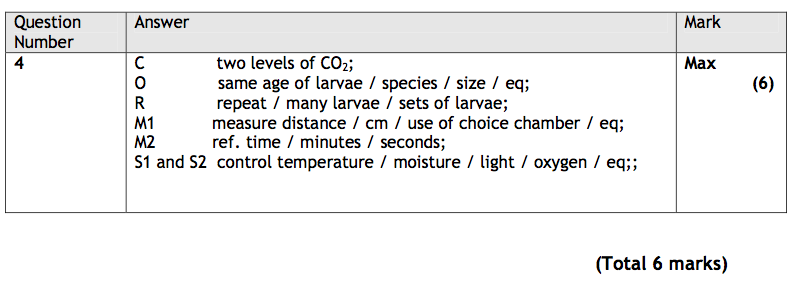 Describe an investigation you could carry out to find the effect of different air temperatures on the rate of sweating in humans.Include full experimental details in your account.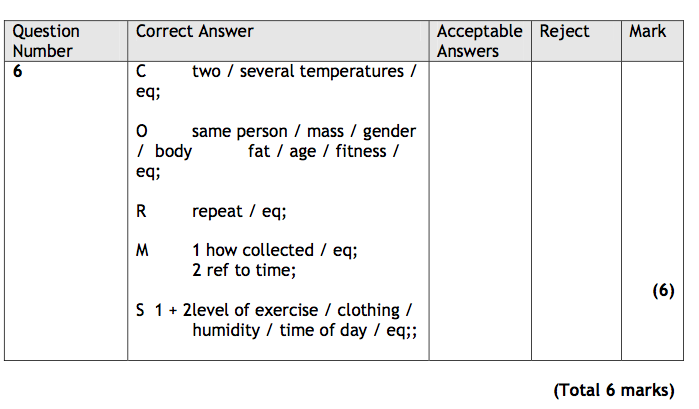 5. 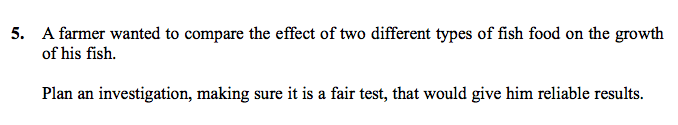 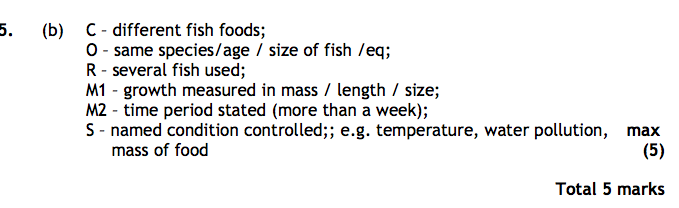 